Большеталдинская модельная библиотека Ф№1«Стержень рода»Рассказ о моём прадедушкеГаврилове Василии ТерентьевичеАвтор - Курбаткина Анна, 13 лет Наставник – бабушка Наймушина Вера Васильевнас. Большая ТалдаПрокопьевского района 2016Гаврилов Василий ТерентьевичДетство и юношеские годы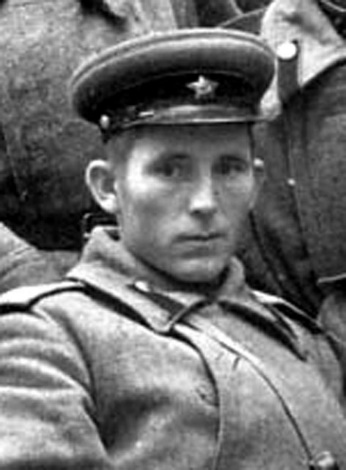  Мой прадед Гаврилов Василий Терентьевич родился 24 апреля 1919 г. в селе Евгеновка Большеукского района Омской области. Однако по поводу места его рождения есть расхождения. В результате опроса детей Василия Терентьевича: он родился в селе Большие Уки Омской области. Данные, собранные на него, как на участника Великой Отечественной войны работниками Большеталдинской сельской библиотеки и опубликованные в Книге памяти «Века уходят, подвиги живут» в 2005г., указывают село Большие Луки. Мы с бабушкой Верой (младшая дочь Василия Терентьевича) нашли документы, а именно: личная карточка рабочего совхоза «Черкасовский», а также его автобиография, написанная собственноручно 31 марта 1951 г., где место рождения - село Евгеновка. По социальному происхождению семья принадлежала к беднякам. Отец моего прадеда, Терентий Алексеевич, до Великой Октябрьской революции и в последующие годы занимался хлебопашеством. Моя прапрабабушка, Гаврилова Татьяна Ивановна, до1917 г. батрачила, а когда вышла замуж, вела хозяйство и занималась детьми. Имели небольшой дом, пашню, скот. Два брата: Игнатий и Терентий жили рядом. Обязанности в семьях были разделены в соответствии с полом и возрастом. Мужчины выполняли тяжёлые сельскохозяйственные работы, ухаживали за рабочим скотом, заготавливали дрова. Женщины обрабатывали огород, занимались воспитанием детей, также были заняты на некоторых полевых работах. Прадед Василий уже с семи лет на лошади бороздил пашню, летом свозил к стогам копны скошенного сена. Тяжело пришлось семье, когда в стране началась продразверстка, которая затронула и это село. Ввели свыше двадцати видов развёрстки: на зерно, картофель и мясо, сало, яйцо, сено и т.д. Так как Омская и Алтайская губернии считались основными зернопроизводящими районами, то и в селе Евгеновка продразвёрстка проходила тяжело, а ещё в 1921 г. была сильнейшая засуха. Семья голодала, сдавая продукты в закрома страны.  Чаще всего приходилось, есть постную похлёбку, иногда и без хлеба. Ведь весь скот забивался, зерно сдавали, а чаще отбирали, поэтому мальчишкой вместе с другими детьми прадед собирал грибы, ягоды, ловил рыбу. Значительно лучше стала жить семья к 1925 г., так как уже можно было свободно продавать хлеб и другие продукты. Снова обзавелись скотом, но вот земли своей уже стало меньше. Отец моего прадеда, Терентий, решил вместе с братом Игнатом переселиться на территорию нынешней Кемеровской области, где, по словам ходоков, много свободной земли и очень красивые места. И вот в 1927 г. две семьи Гавриловых, Андреевы, Гордеевы на подводах с детьми (а Василий был самым старшим, и уже самостоятельно правил лошадьми) прибыли в Прокопьевский район и за селом Большая Талда основали посёлок Вольный. Везли с собой посуду, сундуки с одеждой, хозяйственный инвентарь. Сначала со своей семьёй жили в землянке, где даже печки не было. Жили своим хозяйством: сеяли рожь, держали скот, разводили пчёл. В 1928г. пошёл учиться в начальную школу в село Большая Талда, так как на Вольном ещё не было школы. Вставал рано и пешком за пять километров через лес, по полям ходил учиться четыре года. А дальше учёбу продолжил в г. Прокопьевске в НСШ №9. Получив образование 7 классов, стал с 1936 г. работать учётчиком в колхозе «Труд». Правление колхоза, нуждаясь в трактористах, отправляет Василия на курсы в Черкасовскую МТС. Юношеские годы прадеда прошли в работе: летом обрабатывал вручную поля от сорняков, косил сено, весной - помогал перебирать и сажать картофель в колхозе. Когда поспевал хлеб, вместе с другими жителями посёлка складывал снопы в скирды на поле. Зимой на лошадях перевозил сено, силос. Окончив курсы тракториста, самостоятельно работал на тракторе: весной пахал пашню, засевал зерновые, летом - на сенокосе волокушей перевозил сено. Будучи подростком, ходил на рыбалку, ловил щук, карасей, окуней. Особенно много в посёлке было грибов. Они росли прямо за хатой - пятистенкой, которая была построена отцом прадеда Василия, Терентием Алексеевичем. Она так называлась, потому что крылась по-амбарному и состояла из двух комнат. В это время в селе были развиты такие ремёсла, как пимокатное, шубное, столярное, кузнечное. Мой прадед однажды решил помочь местному кузнецу Ивану Павловичу Москалеву. Но молот оказался тяжеловат, и он чуть палец себе на ноге не отбил. Он всегда старался во всём взрослым помочь, даже если это было ему не под силу. Да и в семье моему прадеду Василию приходилось брать на себя всю тяжёлую работу, так как его отец, как приехал в посёлок Вольный, сразу стал заниматься торговлей чугунными изделиями: горшки, тазы, чашки он брал в городе Новокузнецке на KMK. Там бракованные изделия были не нужны, и отец моего прадеда нагружал их в мешок, приносил пешком домой, а уже дома их латал оловом. Когда работа была закончена, он уходил из дома на 5-6 дней, чтобы разнести и продать изделия в разных сёлах. Дома его практически не было, и Василий оставался за старшего. Первое время, когда семья не имела в хозяйстве лошади, моя прапрабабушка Татьяна Ивановна сама впрягалась в плуг вместо лошади, а Василий шёл сзади, налегая на плуг. Вот так и пахали свою пашню. Дрова нарубить, сарай подправить, скот забить – всё это его рук дело. Мать не нарадовалась, что у неё есть такой хороший помощник, ведь девчонки с этим не справятся. Правда, когда подросли Маша и Даша, мог он и с ребятами погулять, вечерами посидеть за книжкой, хотя это удавалось нечасто, т.к. света не было, только керосиновая лампа, а керосин привозили редко, чаще сидели при свечах (держали пчёл и свечи изготавливали сами). В свободное время он любил поиграть в футбол, лапту, ремешок, городки. В эти игры играли и взрослые, и дети. Клуба в селе не было: устраивались «пятачки», пели песни, плясали до утра, а утром - на работу. Вот так в делах и заботах он жил до армии. В 1939 году мой прадедушка был призван в ряды Советской армии.Военная карьера (1939-1949 гг.) Военная служба моего прадеда началась на Дальнем Востоке. Молодого, энергичного солдата сразу заметило в части руководство и отправило в полковую школу. После её окончания в октябре 1940 г. работал младшим командиром при полковой школе 53 сп. 105 сд. Когда началась Великая Отечественная война, его отправили на курсы под г. Курск, а затем - на передовую. В 1943 году был принят в члены КПСС.  В боях под Курском получил ранение. Из воспоминаний сына Гаврилова Николая Васильевича: «Отец рассказывал, как его с товарищами сбросили на огневую позицию с самолёта, но что-то случилось со стропами его парашюта, он не раскрылся, и отец упал на землю. Однако благодаря случайности не разбился, но сильно ушибся. В это время немцы начали стрелять, и на боль внимание обращать было некогда. Схватив автомат, он уничтожил ещё несколько врагов, прежде чем был ранен. Один немец то покажется из-за дерева, то снова спрячется, как бы играя с ним. Уже истекая кровью и теряя сознание, отец всё-таки его убил и тут почувствовал, как кто-то сзади его схватил. Первое ощущение было – враги… Очнулся уже в госпитале и узнал, что свои солдаты заметили его раненого и вовремя унесли с позиции. А ведь мог остаться умирать в окопе». После возвращения из госпиталя продолжил учёбу в первом Горьковском танковом училище, а в 1946г. после его окончания ему было присвоено звание младший лейтенант. В 1946 году за участие в Великой Отечественной войне получил награду медаль «За победу над Германией». В этом же году получил отпуск и, вернувшись в родной посёлок на побывку, женился на Скороходовой Евдокии Ефимовне. Пробыв месяц с родными, Василий Терентьевич с женой едет в Ашхабад и до апреля 1947 г. служит в Уральском военном округе, в 29 танковом полку. В мае 1947 г. его переводят в Туркменский ВО (в/ч 62131), где у них родилась дочь Тамара. Василий Терентьевич командует учебным танковым взводом. Командование части ходатайствует о присвоении ему звание лейтенанта.  Как к работе, так и к службе он всегда относился очень серьёзно и в 1948 году его награждают юбилейной медалью «30 лет Советской Армии и Флота». Однако вскоре военные раны стали беспокоить чаще и чаще. Моему прадеду даже дали путёвку в санаторий российского значения «Лебяжье». Подлечившись, он возвращается на службу. За достигнутые успехи на военной службе, вскоре ему присвоили звание старший лейтенант. Данное звание присваивается военным только за хорошую службу и достижения по подготовке молодых солдат к защите Родины, а также за определённый срок службы. В той же книге «Века уходят, подвиги живут» допущена ещё одна неточность. Составители указали, что после окончания полковой школы в начале войны Гаврилов Василий Терентьевич в звании старший лейтенант отправляется на фронт. Он же в своей автобиографии указывает только звание младший лейтенант (1946 г.). А подтверждением присвоения звания лейтенант является удостоверение к медали «30 лет Советской Армии и Флоту». То, что он получил звание старший лейтенант, подтверждают воспоминания его детей. Особенно помнят это сыновья Валера и Николай. На его военной форме были офицерские регалии (три звёздочки старшего лейтенанта), и они утверждают, что он был старший лейтенант запаса. Среди сохранившихся фотографий нет чёткого снимка, чтобы это подтвердить. Однако обращение в Прокопьевский райвоенкомат по делу кадрового офицера Гаврилова В.Т. для подтверждения этого, дало положительный результат. В его личной карточке имеется запись не только места рождения, но указывается звание старший лейтенант. А вот, когда оно было присвоено, в этом мне ещё предстоит разобраться: возможно, сделать запрос в военный архив. В феврале 1949 г. его комиссовали по болезни, и вместе с женой и дочерью Василий Терентьевич уезжает на свою малую Родину – в посёлок Вольный Прокопьевского района Кемеровской области. 3.Трудовые будни Вернувшись в 1949 году в посёлок Вольный, мой прадед вместе с семьёй стал жить у своего отца, а через год купил старою хату у Недосекиных и перестроил её на новый дом. В 1951 году он пошёл работать в Прокопьевский райфинотдел налоговым агентом. Ему сразу выделили коня. Он ездил по деревням, собирая деньги (Свет, Казанка, Кыргай и т.д.). В 1954 году за хорошую работу он отмечен премией в размере 125 рублей (пр. №107 от 29.07.1954 г.) В этом же году занесён в книгу почёта финансовых работников Кемеровской области (пр. облфинотд. № 467 от 10.08.1954 г.) С 1956 по 1957 годы работал в инспекции Госстраха участковым инспектором. По отзывам его товарищей, мой прадед был добросовестным и честным человеком. Однако, родившись в крестьянской семье и живя в селе, его всегда тянуло к земле, и в 1957 году он оформляется в совхоз «Черкасовский» рабочим, а вскоре его ставят бригадиром тракторно-полеводческой бригады. Работал день и ночь для совхоза. На полях в то время сеяли рожь, овёс, пшеницу. Рядом находились поля с картофелем, морковью, свеклой, капустой. Ухаживать за всем было трудно, не хватало техники и рабочих рук. Мужчинам помогали женщины и дети. Вместе с моим прадедом работала вся его семья. Так его сын Гаврилов Валерий Васильевич вспоминает, как работал в его бригаде летом на сенокосе. Сначала, когда ему было семь лет, на лошади возил копна, а в 12-13 лет - уже сено грёб, зарабатывая себе деньги на школьный костюм. Во время сева жили на культстане всей бригадой. Вагончик перевозили с места на место: на Мостовку, на Кресты. В бригаде моего прадеда были все братья Скороходовы (Михаил, Фёдор, Николай), Терещенко Иван, Маменков Николай, Дятлев Иван. Поварами были Андреева Вера и Скороходова Валентина. Приезжали в отделение из Терентьевска проверять работу механик Котов Иван Данилович и главный агроном Сорокин Иван Михайлович. Они всегда отзывались о работе бригады моего прадеда только хорошо. Вся ответственность была на бригадире: кто на работу не вышел, план не выполнил, технику сломал - за всё в то время отвечал бригадир. Вся жизнь моего прадеда была в работе, а так как он был коммунистом, то на первом плане были дела государственные, а потом личные. «Гаврилов Василий Терентьевич очень добросовестно относится к работе: все указания администрации выполняет вовремя, является членом парткома цеховой парторганизации. Одновременно в бригаде ведёт кружок по изучению истории КПСС. Результат его работы – это высокий процент урожайности: 12,9 ц/га. Бригада, руководимая Василием Терентьевичем в течение пяти лет, перевыполняет план зерновых» - такую характеристику даёт ему управляющий совхоза Адыбаев Иван Ильич.  В 1968 году за достигнутые успехи в выполнении социалистических обязательств он получил денежную премию, с записью в трудовую книжку.  В своём хозяйстве он держал коров, кур, свиней. Семья у моего прадеда была большая: три сына и три дочери. Для домашнего скота сено ставил вместе с сыновьями. Рано, в пять часов утра, уходили косить и, как вспоминает учительница Кандеева Екатерина Андреевна (их покосы были рядом), она всегда удивлялась его трудолюбию: «Под каждым кустом всё выкосит, а сено ставили вручную в то время, ни одной травины не оставит, всё в валки сгребёт. Своих детей к труду рано приучил, и если за что возьмётся, то делает так, как говорят «комар носа не подточит». Однако по-другому работать он не мог. Его можно назвать даже трудоголиком - без работы ни минуты. Многие в селе удивлялись его работоспособности, когда всё успевал - непонятно». Я вижу, что свою любовь к труду он передал детям и даже внукам. Его сын, Гаврилов Валерий Васильевич, точно такой же: всю жизнь трудится, как пчёлка, и очень благодарен за это своему отцу. Жену свою прадед очень уважал и ценил, ведь ей приходилось нелегко: присматривать за детьми нужно, вести хозяйство, да и в совхозе месяц на сенокосе отработать. Моя прабабушка понимала своего мужа, его преданность своей работе.  Бывало, из дома последние грабли унесёт в бригаду, а она только головой покачает и промолчит. Однажды, Валера принёс из леса топор, кто-то потерял, так он велел назад унести.  Свободного времени у прадеда оставалось немного, да и то в основном зимой. Любил столярничать: вся мебель в доме была сделана его руками. До сих пор его дочь Вера (моя бабушка) пользуется столом и табуретками, которые смастерил ее отец. Своё мастерство столяра и строителя передал детям и внукам. Вместе с женой помог старшим детям получить хорошее образование: Тамара Васильевна и Валерий Васильевич стали педагогами. Не думал мой прадед, что остальных детей придётся ставить на ноги одному. В 1971 году он вместе с женой попадает в аварию. Прабабушка погибает, а сам он травмируется и попадает в больницу. В 1971 году он ушёл на пенсию по инвалидности, а в 1973 г. семья переезжает в село Большая Талда. Старшие Тамара и Валера своими семьями здесь уже жили. В 1974 г. замуж вышла дочь Надя. Николай ушёл служить в армию в 1975 г., а Василий Терентьевич с дочерью Верой продолжали растить младшего сына Сергея и заниматься домашними делами, по старой традиции даже пчёл развели. Однако недолго дети были с отцом. В 1977 году в больнице г. Прокопьевска мой прадед умирает, сказались военные раны и авария. Похоронили его рядом с женой на вольновском (п. Вольный) кладбище. Проводить в последний путь кадрового офицера приезжали представители Прокопьевского райвоенкомата, даже почётный караул был. Проститься с Василием Терентьевичем пришли руководители хозяйства, друзья, и конечно, учащиеся Большеталдинской школы. Дела его и заслуги отмечены в Книге Памяти Прокопьевского района. Он был не только замечательным товарищем, отцом, дедом, но и прекрасным человеком. А ещё, я считаю, он был хорошим защитником своей Родины. За свой вклад в победу над Германией мой прадед награждён юбилейными медалями «20 лет Победы в Великой Отечественной войне 1941-1945 гг.», «30 лет Победы в Великой Отечественной войне 1941-1945 гг.». Он воспитал в своей семье не только поколение хлеборобов, педагогов, но и шахтёров, передал им своё трудолюбие, любовь к Родине, а главное -преданность своей семье, её традициям. Вот такая неповторимая, интересная судьба у моего прадеда. Я считаю, что он действительно «стержень рода», а мы - его «веточки».